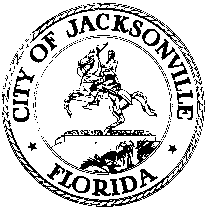 OFFICE OF THE CITY COUNCILHONORABLE TOMMY HAZOURI			           			   	            117 West Duval Street2020-2021 PRESIDENT	                                  	                                			                 City Hall, Suite 425Office (904) 255-5217		           	Jacksonville, FL 32202Fax (904) 255-5230			   E-Mail: THAZOURI@coj.netJUNE 29, 2020(5:00 P.M.)CANCELLATIONTRANSPORTATION ENERGY AND UTILTIES AGENDA MEETINGJULY 20, 2020Notice is hereby given that the Honorable Tommy Hazouri, President of the Jacksonville City Council, hereby CANCELS the TRANSPORTATION ENERGY AND UTILTIES AGENDA MEETING (TEU) scheduled for Monday, July 20th, 2020, at 117 West Duval Street, 1st Floor City Hall, St James Building, Jacksonville, Florida.  ALL COMMITTEE MEETINGS OF THE CITY COUNCIL ARE STILL SCHEDULED FOR THE WEEK OF JULY 20th-21st, 2020.  Please refer to the Jacksonville City Council Webpage at https://www.coj.net/city-council/events for future meeting notices, cancellations and other notifications.For general meeting information please contact Cheryl L Brown, Council Secretary, at CLBrown@coj.net or Jessica Matthews, Chief of Legislative Services, at JMatthews@coj.net.XC:	Council Members/Staff				Jessica Matthews, Chief of Leg. Svcs.	Crystal Shemwell, Sr. Manager Leg. Svcs.		Peggy Sidman, Deputy General Counsel	Paige Johnston, Asst. General Counsel			Cheryl L Brown, Council Secretary	Jason Gabriel, General Counsel			Jeff Clements, Chief of Research	Kristi C. Sikes, Chief of Administration			CITYC@COJ.NET	Electronic Notice Kiosk- 1st Floor City Hall		Public Notice System-Council Webpage	Kyle Billy, Council Auditor				Kim Taylor, Asst. Council Auditor	Media and Media Box				File Copy	Shannon Eller, Asst. General Counsel			Bill Killingsworth, P&DD Director 